Fax No. 0512-3926666	Ph. Nos.: +91-259-7099, 7100Indian Institute of Technology Kanpur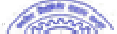 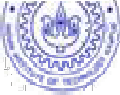 Requisition Form for Auditorium/ Lecture HallsDetails of the Event:Details of Requisition: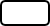 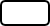 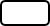 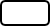 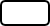 Indenter’s Profile:Approvals:* See overleaf for guidelinesFor office use onlyRegn. No.Norms & Guidelines for UsersThis booking is purely provisional and can be cancelled at any time due to the circumstances that the authorities deem as fit.Duly filled-in requisition forms should be submitted at the Reception of VH duringoffice hours on all working days.Period of booking should also include the days for rehearsal/ cleaning before and after the actual event.Bookings will be done on First-Come-First Served basis.No Telephonic bookings/ cancellations will be entertained.Indenters to make their own arrangement for Projection facility.Priority is given to Institute activities followed by Departmental and Project related activities and other entitled groups.Smoking, consumption of Narcotics/Alcoholic drinks etc is strictly prohibited in the premises.Cleanliness of the premises must be maintained at all times during use. Walls, floors, doors etc. should not be disfigured with notices, posters or marks of any kind. Inparticular, spitting out paan is  strictly prohibited.Any damage to furniture, walls, window glass, audio system etc. shall be charged.Once the activity is over, it is the user's responsibility to get the  auditorium cleaned. An advance may be paid by the organizer for getting the cleaningAll  equipment  rented  from  outside/  owned  by  the  renting  organizer  should  be removed from the premises immediately after the last performance.Prior permission for use of AC is required separately from Dy. Director/ Director at the time of booking of auditorium.Prior permission of Dy. Director/ Director is required for using Audio- video system.Prior  permission  for  using  chairs,  tables,  mike  or  any  others  equipment  of auditorium. Moving table chairs from their original location is not allowed..Food and beverages may be sold out side the auditorium but not allowed inside the lobby, auditorium and green room.Prior permission from  Dy. Director/ Director/ Estate office is required for using Refrigerator, Electric oven Coffee machine etc. An extra charge has to be paid for using the same( as per rates prescribed in )Cooking  may  be  allowed  outside  the  building  (Shop’C  side).  If  it  is  raining,  theadjacent area can be used.No vehicles are allowed in the premises of the auditorium.All charges are to be paid in cash/local cheque/credit card by the Indenter at the Finance Wing , IIT Kanpur.S.NoName Of FacilityNo. of PersonsDateDateTimeS.NoName Of FacilityNo. of PersonsFromToTime1Auditorium2Auditorium Open Lawns3Auditorium Foyer4Audi. Prayer Hall5Lecture Hall No.NameDesignationP.F. No.DepartmentE-mailSignature*Contact No.Forwarding by HODCertified that the bill be charged directly to my Project a/c No.: Or Salary accountCertified that the bill be paid by DR(F&A) from the department budgetApproved as Institute ActivityProject Co-ordinatorHead of DepartmentDy. Director/ DirectorStatus of Booking   Confirmed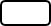    Not ConfirmedAsst. CaretakerManagerAdministrator-In-Charge